Sharpening the Sword#10 (v1.0)Golden Scripture #1Job 19:25-26 25 For I know that my redeemer liveth, and that he shall stand at the latter day upon the earth:26 And though after my skin worms destroy this body, yet in my flesh shall I see God:Application: The resurrection of the corporeal body, seeing and living with Christ in said body etc.
Golden Scripture #2
Matthew 27:52-5352 And the graves were opened; and many bodies of the saints which slept arose,53 And came out of the graves after his resurrection, and went into the holy city, and appeared unto many.
Application: The resurrection of the corporeal body, final judgement being after resurrection.Story/Scripture Chain #1: 
1 Samuel 17:1-11, 26, 32, 37, 40-511 Now the Philistines gathered together their armies to battle, and were gathered together at Shochoh, which belongeth to Judah, and pitched between Shochoh and Azekah, in Ephes-dammim.2 And Saul and the men of Israel were gathered together, and pitched by the valley of Elah, and set the battle in array against the Philistines.3 And the Philistines stood on a mountain on the one side, and Israel stood on a mountain on the other side: and there was a valley between them.[Armies face off (draw a picture of two tents)]4 ¶ And there went out a champion out of the camp of the Philistines, named Goliath, of Gath, whose height was six cubits and a span.5 And he had an helmet of brass upon his head, and he was armed with a coat of mail; and the weight of the coat was five thousand shekels of brass.6 And he had greaves of brass upon his legs, and a target of brass between his shoulders.7 And the staff of his spear was like a weaver’s beam; and his spear’s head weighed six hundred shekels of iron: and one bearing a shield went before him.[Goliath (draw a big man in armor)]8 And he stood and cried unto the armies of Israel, and said unto them, Why are ye come out to set your battle in array? am not I a Philistine, and ye servants to Saul? choose you a man for you, and let him come down to me.9 If he be able to fight with me, and to kill me, then will we be your servants: but if I prevail against him, and kill him, then shall ye be our servants, and serve us.10 And the Philistine said, I defy the armies of Israel this day; give me a man, that we may fight together.[draw a man shouting]11 When Saul and all Israel heard those words of the Philistine, they were dismayed, and greatly afraid.[draw a sad face]26 And David spake to the men that stood by him, saying, What shall be done to the man that killeth this Philistine, and taketh away the reproach from Israel? for who is this uncircumcised Philistine, that he should defy the armies of the living God?[David’s faith (draw a right arm flexing)]32 ¶ And David said to Saul, Let no man’s heart fail because of him; thy servant will go and fight with this Philistine.[David’s faith (draw a left arm flexing)]37 David said moreover, The LORD that delivered me out of the paw of the lion, and out of the paw of the bear, he will deliver me out of the hand of this Philistine. And Saul said unto David, Go, and the LORD be with thee.[draw two arms flexing]40 And he took his staff in his hand, and chose him five smooth stones out of the brook, and put them in a shepherd’s bag which he had, even in a scrip; and his sling was in his hand: and he drew near to the Philistine.[Preparation (draw 5 stones and a river)]41 And the Philistine came on and drew near unto David; and the man that bare the shield went before him.42 And when the Philistine looked about, and saw David, he disdained him: for he was but a youth, and ruddy, and of a fair countenance.43 And the Philistine said unto David, Am I a dog, that thou comest to me with staves? And the Philistine cursed David by his gods.44 And the Philistine said to David, Come to me, and I will give thy flesh unto the fowls of the air, and to the beasts of the field.[Goliath barks (draw a dog barking)]45 Then said David to the Philistine, Thou comest to me with a sword, and with a spear, and with a shield: but I come to thee in the name of the LORD of hosts, the God of the armies of Israel, whom thou hast defied.46 This day will the LORD deliver thee into mine hand; and I will smite thee, and take thine head from thee; and I will give the carcases of the host of the Philistines this day unto the fowls of the air, and to the wild beasts of the earth; that all the earth may know that there is a God in Israel.47 And all this assembly shall know that the LORD saveth not with sword and spear: for the battle is the LORD’s, and he will give you into our hands.[David’s retort (draw a man laying on the ground with a sword sticking out of him and birds flying above)]48 And it came to pass, when the Philistine arose, and came and drew nigh to meet David, that David hasted, and ran toward the army to meet the Philistine.49 And David put his hand in his bag, and took thence a stone, and slang it, and smote the Philistine in his forehead, that the stone sunk into his forehead; and he fell upon his face to the earth.50 So David prevailed over the Philistine with a sling and with a stone, and smote the Philistine, and slew him; but there was no sword in the hand of David.51 Therefore David ran, and stood upon the Philistine, and took his sword, and drew it out of the sheath thereof, and slew him, and cut off his head therewith. And when the Philistines saw their champion was dead, they fled.[draw a man holding a sword in the air and a head in the other hand]Application: Overcoming Goliath proportion problems in our lives. 
Story/Scripture Chain #2: 
2 Kings 6:8-208 ¶ Then the king of Syria warred against Israel, and took counsel with his servants, saying, In such and such a place shall be my camp.9 And the man of God sent unto the king of Israel, saying, Beware that thou pass not such a place; for thither the Syrians are come down.10 And the king of Israel sent to the place which the man of God told him and warned him of, and saved himself there, not once nor twice.11 Therefore the heart of the king of Syria was sore troubled for this thing; and he called his servants, and said unto them, Will ye not shew me which of us is for the king of Israel?12 And one of his servants said, None, my lord, O king: but Elisha, the prophet that is in Israel, telleth the king of Israel the words that thou speakest in thy bedchamber.[King hates Elisha (draw a crown onto of a frowning face)]13 ¶ And he said, Go and spy where he is, that I may send and fetch him. And it was told him, saying, Behold, he is in Dothan.14 Therefore sent he thither horses, and chariots, and a great host: and they came by night, and compassed the city about.15 And when the servant of the man of God was risen early, and gone forth, behold, an host compassed the city both with horses and chariots. And his servant said unto him, Alas, my master! how shall we do?[attack on Elisha (draw a sword]16 And he answered, Fear not: for they that be with us are more than they that be with them.17 And Elisha prayed, and said, LORD, I pray thee, open his eyes, that he may see. And the LORD opened the eyes of the young man; and he saw: and, behold, the mountain was full of horses and chariots of fire round about Elisha.[Eyes opened (draw eyes)]18 And when they came down to him, Elisha prayed unto the LORD, and said, Smite this people, I pray thee, with blindness. And he smote them with blindness according to the word of Elisha.19 ¶ And Elisha said unto them, This is not the way, neither is this the city: follow me, and I will bring you to the man whom ye seek. But he led them to Samaria.20 And it came to pass, when they were come into Samaria, that Elisha said, LORD, open the eyes of these men, that they may see. And the LORD opened their eyes, and they saw; and, behold, they were in the midst of Samaria.[Deliverance from enemies (draw wings)]Application: Doing righteous things will cause opposition to stir up against you. When seemingly outnumbered remember that those that are with the righteous are more than those that are against, and the Lord will deliver you. This is a great anti-anti scripture for that reason.Fire Scriptures of the Day: Alma 40:13-14 13 And then shall it come to pass, that the spirits of the wicked, yea, who are evil—for behold, they have no part nor portion of the Spirit of the Lord; for behold, they chose evil works rather than good; therefore the spirit of the devil did enter into them, and take possession of their house—and these shall be cast out into outer darkness; there shall be weeping, and wailing, and gnashing of teeth, and this because of their own iniquity, being led captive by the will of the devil.14 Now this is the state of the souls of the wicked, yea, in darkness, and a state of awful, fearful looking for the fiery indignation of the wrath of God upon them; thus they remain in this state, as well as the righteous in paradise, until the time of their resurrection.Application:.Generally useful warning scriptures that can used in a lot of situations specifically nails the “do temple work for me when I’m dead” demographic very well though that is very niche. 
Example of “story drawing images”:                                       Example of “Fire”: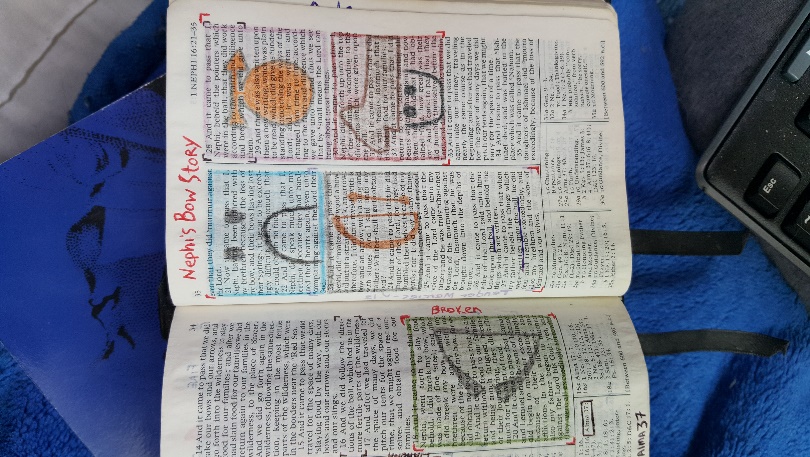 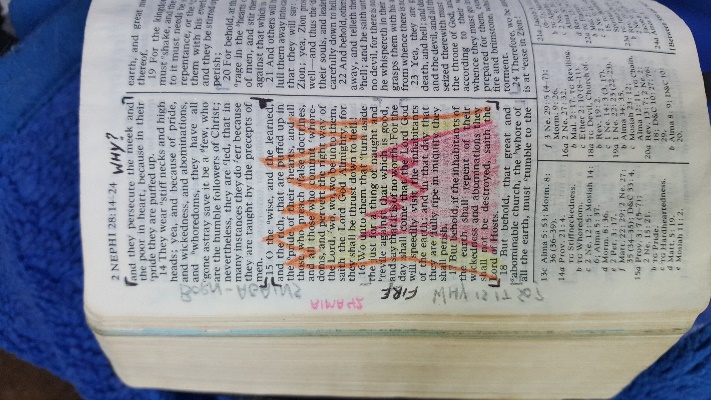 